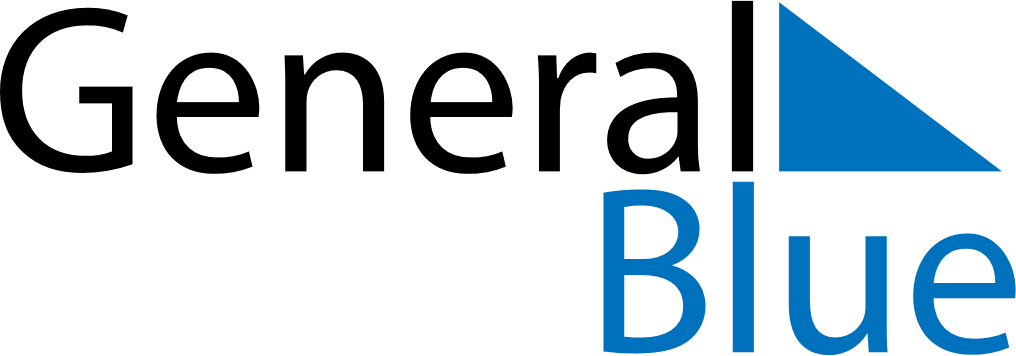 Weekly CalendarSeptember 7, 2020 - September 13, 2020Weekly CalendarSeptember 7, 2020 - September 13, 2020MondaySep 07MondaySep 07TuesdaySep 08WednesdaySep 09WednesdaySep 09ThursdaySep 10FridaySep 11FridaySep 11SaturdaySep 12SundaySep 13SundaySep 13My Notes